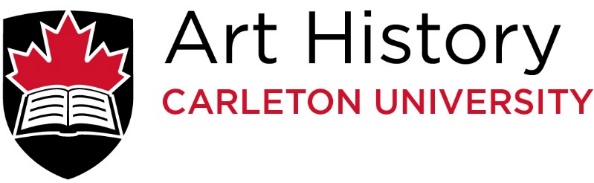 
Student Practicum Application FormProposed Practicum Term and Year: Fall 2019, Winter 2020, Summer 2020Name:Student Number:Telephone:Email:Program: 					Year: (Undergraduate: 3rd __4th___, Graduate: 1st__ 2nd __)Grade point average: Interests (state interests and preferences that might be relevant to practicum placement):Please attach a resume if available.Relevant work/volunteer experience:Computer skills:Languages:Return form and academic audit to:Graduate Students: Barbara ShannonCarleton University423A SPPhone: 613.520.2342Fax: 613.520.3575Barbara.shannon@carleton.caUndergraduate Students: Megan StrathearnCarleton University423B SPPhone: 613.520.5606Fax: 613.520.3575ssac@carleton.ca